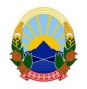 Република Северна Македонија   И З В Р Ш И Т Е Л  
       Мики Лазаров                                                               	                 ул.Солунска бр.4именуван за подрачјето    на Основните судови
      Велес, Квадарци,
  Неготино и Гевгелија       тел. 043/210-535                                    		И.бр.625/2022ЈАВНА ОБЈАВА(врз основа на член 46-б, од Законот за измени и дополнувања на Законот за извршување, Сл. Весник бр. 8 од 17.01.2008 година)Извршителот Мики Лазаров постапувајќи по предлог на доверителот Основен суд Велес од Велес, против должникот Мухамед Весељ со живеалиште на Ул.14 бр.24 с. Арачиново Скопје, заради остварување на парично побарување, на ден 31.08.2023 го ПОВИКУВАДолжникот  Друштво за земјоделско производство и трговија АГРИКО ТРЕЈД ДООЕЛ с.Одрено Ранковце да се јави во канцеларијата на извршителот Мики Лазаров на ул.Солунска бр.4  Велес, заради доставување на Налог за извршување по член 141 од З.И од 21.09.2022 год, заведено со И.бр.625/2022 ВО РОК ОД 1 (еден) ДЕН, сметано од денот на последното објавување на ова јавно повикување во јавното гласило.       Објавата се врши со еднократна објава во службен весник на РСМ.СЕ ПРЕДУПРЕДУВА должникот Друштво за земјоделско производство и трговија АГРИКО ТРЕЈД ДООЕЛ с.Одрено Ранковце дека ваквиот начин на доставување се смета за уредна достава и дека за негативните последици кои можат да настанат ги сноси самата странка.           По истекот на времето предвидено во објавата се смета дека должникот е уредно известен за писменото.	Ова објавување се објавува во дневниот печат Нова македонија и на веб страната на комора на извршителиИЗВРШИТЕЛ 								       Мики Лазаров